This position is open to all staff and evaluated in accordance with the Collective Agreement.Qualified internal candidates shall be considered and interviewed prior to external candidates.Squamish Helping Hands is an equal opportunity employer, committed to recruiting an inclusive workforce that reflects the community we serve. We encourage applicants from diverse backgrounds, including Indigenous applicants, all genders, nationalities, and persons with disabilities.This position requires membership in the Union.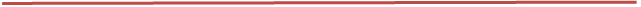 JOB DESCRIPTION:  Under the direction of the IPCR Manager:All Outreach Workers at Squamish Helping Hands form a core team that provides support, information, crisis intervention, and ensures the safety of program participants at Under One Roof. Outreach Workers employ best practices to reduce harm associated with substance use and engage with individuals to inform, refer, and support. Workers use a non-judgmental trauma-informed approach to enhance the knowledge, skills, resources and supports for individuals to be safer and healthier. All Outreach Workers work in accordance with the mission, values, and philosophy of the Squamish Helping Hands Society.Ultimately, we want to end homelessness and hunger in our community, and we feel we can only do that by meeting people where they are and helping them to create capacity building plans for themselves leading them to where they want to go.  We are a community where we believe that everyone has something to contribute, and that consequences help inform our choices. Outreach workers help people to create an environment of choice toward improving health and wellness outcomes. In all focus areas outreach workers must be able to: Build trusting and safe relationships with vulnerable community members through compassionate understanding and honesty. Provide tools, programs, opportunities, mentorships which support a capacity building approach where participants can be the drivers of their individual service plan and choices.Safely support people in crisis without judgement or personal bias.Provide Harm Reduction education and support. Provide emergency responses when needed.Meet folks where they are through authentic curiosity and understanding. Encourage folks to become active Peer Mentors and Witnesses.Provide information, referrals, support services, crisis intervention when needed.Maintain healthy boundaries while always taking a ‘how can I help?’ approach.Working with us you can enjoy: An amazing, friendly, and emotionally intelligent team.A great community – Squamish is for the adventurous.Participation in Pension Plans.Extended Health and Dental Plan including disability insurance. Free meals on site, Access to the Market (on site grocery store). Casual dress policy.A well-developed training pathway.Ongoing clinical and training support.A variety of focus areas and shifts.A wonderful new facility. Lots of room for career growth.WHAT YOU NEED - EDUCATION, TRAINING, AND EXPERIENCE                 Diploma level in Social Work, Community Social Services, or relevant discipline.Minimum two years previous experience working with homeless and at-risk individualsValid Driver’s License.The successful candidate will be subject to a Criminal Record Check.Preferred assets: Training in Housing First, Harm Reduction, Trauma Informed and Capacity Building Approaches; Crisis Intervention Skills; Conflict Resolution; Hostile Interactions/De-escalation skills.Current certification in First Aid/CPR mandatory.An equivalent combination of education, training and experience may be considered.Skills and AbilitiesDemonstrated ability to work independently and within a team environment and with volunteers.Demonstrated ability to communicate effectively both verbally and in writing.Demonstrated experience working with disadvantaged adults who are experiencing homelessness, substance use, mental health, or other barriers to independence.Demonstrated ability to build relationships within the community that will facilitate a continuum of care that is client-centered and that mobilizes resources to support agency programming.A working knowledge of community resources and the ability to liaise with service providers such as government agencies and community organizations to help others access support.Willing to work a flexible schedule to best meet the needs of the clients.Demonstrated ability to be open-minded and non-judgmental.Strong computer skills, working knowledge of common computer programs.Strong understanding of issues facing people with barriers and related knowledge of relevant services and programs available both locally and provincially. Demonstrated ability to take direction from others.Demonstrated ability to understand and maintain client/ worker boundaries.Interested individuals should apply by providing a resume and cover letter to SHHS Human Resources quoting the Posting No. & position in the subject line.  We thank and acknowledge all applicants and will proactively contact those selected for an interview.For more information on the various focus areas please contact info@shhs.ca and we will send you a more detailed job description. Note that Squamish Helping Hands workplace currently falls under a Provincial Health Order that requires workers to be fully vaccinated for COVID-19JOB POSTING Internal & ExternalJOB POSTING Internal & ExternalPosition: Outreach -IPCR TeamStatus:Part timeWork Sites:Shifts:Sun-Wednesday 10am-6pmWednesday to Saturday 10am-6pmWage/Salary:Posting Date:Closing Date: